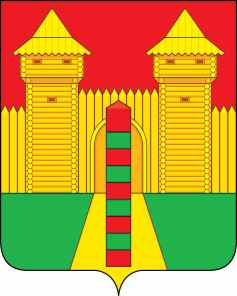 АДМИНИСТРАЦИЯ  МУНИЦИПАЛЬНОГО  ОБРАЗОВАНИЯ «ШУМЯЧСКИЙ   РАЙОН» СМОЛЕНСКОЙ  ОБЛАСТИПОСТАНОВЛЕНИЕот   12.01.2021г. № 6        п. ШумячиСогласно календарному плану спортивно-массовых мероприятий Шумячского района Смоленской области на 2021 год, утвержденному распоряжением Администрации муниципального образования «Шумячский район» Смоленской области от 22 декабря 2020 года № 417-рАдминистрация муниципального образования «Шумячский район» Смоленской областиП О С Т А Н О В Л Я Е Т:1. Провести   24  января, 07, 14  и  21  февраля 2021 года в п. Шумячи спортивные зимние игры трудящихся среди коллективов физической культуры   муниципального образования «Шумячский район» Смоленской области2. Утвердить прилагаемые:-  состав организационного комитета по подготовке и проведению спортивных зимних игр трудящихся среди коллективов физической культуры муниципального образования «Шумячский район» Смоленской области (далее – оргкомитет);- положение о проведении спортивных зимних игр трудящихся среди коллективов физической культуры муниципального образования «Шумячский район» Смоленской области; 3. Контроль за исполнением настоящего постановления  возложить на начальника Отдела по культуре и спорту Администрации муниципального образования «Шумячский район» Смоленской области Т.Г.Семенову.  Глава  муниципального образования «Шумячский район» Смоленской области                                           А.Н. ВасильевС О С Т А Ворганизационного комитета по подготовке и  проведению спортивных зимних игр трудящихся среди коллективов физической культуры  муниципального образования «Шумячский   район»  Смоленской области                                                        П О Л О Ж Е Н И Е         о   проведении   спортивных  зимних  игр  трудящихся среди коллективов         физической  культуры  муниципального образования «Шумячский район»                                                         Смоленской области                                                                            I.Цели и задачиСпортивные зимние игры проводится в целях:формирования здорового образа жизни, физической и  нравственной закалки трудящихся, детей и  молодежи; дальнейшего развития массовой физической культуры  и  спорта среди населения;                                     создания условий для повышения трудовой деятельности;пропаганды физической культуры, здорового образа жизни;выявления  сильнейших спортсменов  и команд для  участия в  областных  соревнованиях.II.Сроки и место проведенияСпортивные зимние игры  проводятся в два этапа:I   этап - соревнования в трудовых коллективах (январь 2020 года)II  этап - финальные соревнования спортивных зимних игр  ( 24 января, 07, 14 и 21 февраля  2021 года п. Шумячи).Приезд команд к 1000 . Начало соревнований 1030 .                                          III. Участники соревнованийВ соревнованиях  первого  этапа на первенство  коллективов физической культуры  допускаются все желающие   и  работающие в данных коллективах  и члены их семей.К участию в финале спортивных зимних игр допускаются команды, проведшие соревнования первого этапа по программе игр. Возраст участников – 2006 г.р. и старше.                                 IV. Руководство проведением соревнованийОбщее руководство подготовкой и проведением соревнований осуществляется  организационным комитетом. Непосредственное проведение соревнований возлагается на главную судейскую коллегию, утвержденную Отделом по культуре и спорту Администрации муниципального образования «Шумячский район» Смоленской области (далее по тексту – Отдел по культуре и спорту)                                   V. Виды спорта и условия проведения1. Лыжные гонки (лыжная база)                                              24 января2. Гиревой спорт ( Шумячский РДК)                                      07 февраля3. Шахматы (Шумячский РДК)                                               07 февраля4. Настольный теннис (досуговый центр «Юность»)          14 февраля5. Рыбная ловля   (озеро д. Шумовка)                                    21 февраля                                   1. Шахматы	Соревнования лично – командные. К соревнованиям допускается 1 участник от команды, независимо от пола.Соревнования проводятся по швейцарской системе. Начисление очков в командном зачете – по таблице № 2 приложения к положению «О проведении спортивных зимних игр трудящихся среди коллективов физической культуры Шумячского района Смоленской области» (далее – положение).                                     2. Лыжные гонки	Соревнования проводятся среди мужчин и женщин. Допускается неограниченное число участников.     Программа соревнований:     мужчины – 1 км     женщины – 1 км     Ход – свободный     Личное первенство определяется в гонках согласно времени показанному участниками на дистанции. В зачет командного первенства идут три лучших результата участников команды (2 мужских,1 женский).     Командное первенство подводится по таблице очков №1 приложения к положению, личное по таблице №3 приложения к положению.                                          3. Гиревой спортСоревнования проводятся в весовых категориях до 80 кг и свыше 80 кг (рывок). Состав команды 2 человека в любой весовой категории. Начисление очков в командном зачете – по таблице №2 приложения к положению, личное по таблице №3 приложения к положению.                                            4. Настольный теннис      Состав команды: 1 мужчина,1 женщина. Соревнования командные.      Система проведение соревнований будет определена в день приезда команд.                                        5. Рыбная ловляСоревнования лично – командные.К соревнованиям допускаются 3 участника от команды. В зачет идет лучший результат участника команды.Соревнования проводятся на озере д.Шумовка продолжительностью 2,5 часа. Приезд участников к 10.00. к зданию районного Дома культуры. В 10.30. отъезд команд к месту соревнований. Начало соревнований в 11.00.Непосредственно на соревнования участники должны явиться, имея при себе необходимые снасти, насадку, прикормку.Ловля рыбы производится 1 зимней удочкой, оснащенной 1 мормышкой. Перед началом соревнований участникам предоставляется время для подготовки снастей и приготовления прикормки. По первому сигналу «вход в зону» (за 5 минут до старта) спортсменам разрешается войти в зону ловли и занять место, выбранное ими для сверления лунки. В зоне спортсмены располагаются друг от друга на расстоянии . Спортсмены не имеют право помогать друг другу в вываживании рыбы, передавать друг другу рыбу, снасти или наживку.Пойманная рыба должна храниться в полиэтиленовых пакетах. После сигнала «Финиш» ловля должна быть прекращена, а участники должны остаться на своих местах и ждать подхода судей для сдачи улова, вываживаемая после сигнала «Финиш» рыба не засчитывается. За нарушение правил соревнований к спортсмену применяются санкции предусмотренные правилами соревнований (замечание, предупреждение, дисквалификация) в зависимости от вида нарушения.Личные места участников определяются по весу пойманной рыбы. Командное первенство определяется по таблице №2 приложения к положению.                                     6. ПротестыПротесты по проведению соревнований по видам спорта принимаются в течении 30 минут после окончания вида только от руководителя делегации с визой старшего судьи на виде.                                               7. НаграждениеПобедители и призеры спортивных зимних игр в личном и командном первенстве награждаются памятными  медалями и грамотами. Коллективы физической культуры, занявшие I-III места в общекомандном зачёте спортивных зимних игр трудящихся Шумячского района награждаются грамотами Администрации муниципального образования «Шумячский район» Смоленской области.                                         8. Финансовые расходыПроезд команд, питание участников за счёт командирующих организаций. Награждение победителей и призеров, питание судей, подготовка мест соревнований за счёт средств Отдела по культуре и спорту Администрации муниципального образования «Шумячский район» Смоленской области.              9. Определение победителей общекомандного первенстваОбщекомандные места по итогам спортивных зимних игр определяются по наибольшей сумме очков, набранных в 5 зачётных видах соревнований. В случае равенства очков у нескольких команд, преимущество получает команда, имеющая больше первых мест, затем вторых мест, затем третьих мест и т.д., в случае равенства этих показателей, преимущество получает команда, занявшая более высокое место в последнем виде программы (дисциплине) спортивных зимних игр.                                            10. ЗаявкиПредварительные заявки на участие в соревнованиях подаются в Отдел по культуре и спорту  до  23.01.2021 по телефону 4-16-65 (о количестве участников во всех видах программы). Заявки по установленной форме подаются в главную судейскую коллегию в день приезда команд на соревнования.                                                        Т А Б Л И Ц Ы    начисления очков для общекомандного подсчёта итогов соревнованияО проведении  спортивных зимних игр трудящихся среди коллективов физической культуры муниципального образования «Шумячский район»        Смоленской           области               УТВЕРЖДЕНпостановлением  Администрации муниципального образования «Шумячский район» Смоленской областиот 12.01.2021 г. № 6ВарсановаГалина Аркадьевна- заместитель Главы  муниципального образования «Шумячский район» Смоленской области, председатель оргкомитетаСеменоваТатьяна Георгиевна-начальник Отдела по культуре и спорту  Администрации муниципального образования «Шумячский район» Смоленской области, заместитель председателя оргкомитетаСевостицкийНиколай Николаевич-специалист Отдела по культуре и спорту Администрации муниципального образования «Шумячский район» Смоленской области, секретарь оргкомитетаЧленыоргкомитета:Бондарева                          -                   Наталья Борисовна  Богрянцева                        -Светлана Владимировна                    Глава муниципального образования  Понятовского сельского поселения Шумячского района Смоленской области  (по согласованию)Глава муниципального образования Первомайского сельского поселения Шумячскогорайона Смоленской области (по согласованию)Кулешова                           -Ирина Григорьевна Лесникова                          -Ирина ГеннадьевнаМарченкова                       -Нина АлександровнаПанова                               -Наталья  Михайловна   Павлов                                -Александр АнатольевичТимофеев                           -Виктор Александровичначальник Отдела по образованию Администрации муниципального образования «Шумячский район» Смоленской области Глава муниципального образования Надейковичского сельского поселения Шумячского района Смоленской области (по согласованию) Глава муниципального образования  Руссковского      сельского поселения Шумячского района Смоленской области  (по согласованию)Глава муниципального образования Студенецкого сельского поселения Шумячского района Смоленской области (по согласованию) Глава муниципального образования  Озерного сельского поселения Шумячского района Смоленской области  (по согласованию) Глава муниципального образования  Снегиревского сельского поселения Шумячского района Смоленской области  (по согласованию)УТВЕРЖДЕНОпостановлением  Администрации муниципального образования «Шумячский район» Смоленской области          от 12.01.2021 г. № 6Приложение к Положению «О спортивных зимних играх трудящихся среди коллективов         физической культуры муниципального образования «Шумячский район» Смоленской области»       Таблица № 1Лыжные гонки            Таблица № 2Гиревой спортНастольный теннисРыбная ловляШахматы Таблица № 3Соревнования по индивидуальным видам1 место – 50 очков1 место – 35 очков1 место – 25 очков2 место – 45 очков2 место – 32 очка2 место – 23 очка3 место – 40 очков3 место – 29 очков3 место – 21 очко4 место – 35 очков4 место – 26 очков4 место – 19 очков5 место – 32 очка5 место – 24 очка5 место – 17 очков6 место – 29 очков6 место – 22 очка6 место – 15 очков7 место – 27 очков7 место – 20 очков7 место – 14 очков8 место – 25 очков8 место – 18 очков8 место – 13 очков9 место – 23 очка9 место – 16 очков9 место – 12 очков10 место -21 очко10 место -14 очков10 место -11 очков11 место – 20 очков11 место – 13 очков11 место – 10 очков12 место – 19 очков12 место – 12 очков12 место – 9 очков13 место – 18 очков13 место – 11 очков13 место – 8 очков14 место – 17 очков14 место – 10 очков14 место – 7 очков15 место – 16 очков15 место – 9 очков15 место – 6 очков